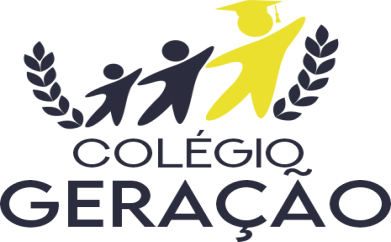 ROTEIRO DE ESTUDOS 8º ANO/ 1º BIMESTRE / 2022 – AVALIAÇÃO BIMESTRALDICAS DE ESTUDOS:Tenha um espaço próprio para estudar. Nele, você poderá se organizar do seu jeitoO material deve estar em ordem, antes e depois das tarefas.Estabeleça um horário para seus estudos.Planeje períodos de estudo, em etapas certas, intercaladas com período de descanso.Comece os estudos com uma revisão dos passos anteriores.Não esconda as dificuldades. Tire as suas dúvidas com a Professora.Entenda – não decore.Crie hábitos de estudo, estabeleça prioridades e se esforce para cumpri-las.Isso fará com que adquira maior autonomia e responsabilidade em todas as áreas da sua vida.CONTEÚDOS A SEREM ESTUDADOS:O Movimento de Rotação e os Fusos Horários – páginas 28 e 30.O Movimento de Translação e as Zonas Térmicas da Terra – páginas 31 e 32.Quais os tipos de climas – caderno pautado (Temperado, Equatorial, Tropical, Subtropical e Mediterrâneo).A Cartografia e a Representação do Mundo Político – página 39. Estudar caderno pautado.Observação: Se por alguma eventualidade ficar alguma atividade sem correção e constar no roteiro, por gentileza, desconsiderar a mesma.Ciente:_________________________________________________________________